NGÂN HÀNG ĐỀ KIỂM TRA TOÁN GIỮA HỌC KÌ IKHỐI 5 NĂM HỌC 2022-2023ĐẠI LƯỢNG VÀ ĐO ĐẠI LƯỢNGNhận biết ( mức độ 1)Trắc nghiệm:Câu 1:  Số thích hợp viết vào chỗ chấm của 8kg 32g  = . . . g là :a. 8032			b. 8532		c. 832			d. 8320Câu 2:  Số thích hợp viết vào chỗ chấm của 372g  = . . . kg là :a. 372			b. 3,72		c. 37,2			d. 0,372Câu 3: Số thích hợp viết vào chỗ chấm của 2m3dm = . . . dm là :a.203			b.23			c. 230			d.5	Câu 4:  Số thích hợp viết vào chỗ chấm của 2 tấn 648 kg = . . . kg  là :a. 26480			b. 2648		c. 20648			d. 26048Câu 5:  38,2m = …dm. Số điền vào chỗ trống là:  a. 382			b. 3,82		c. 3820		d. 38200	Câu 6:  4m2 7dm2 = …..m2  Số cần điền vào chỗ trống là:a. 4,07			b. 40,7		c. 40,07		d. 4070Câu 7:  Số thích hợp viết vào chỗ chấm của 209dm = . . . m là :a. 2,9			b. 20,9		c. 0,209			d. 2,09Câu 8:  Số thích hợp viết vào chỗ chấm của 5m6dm = . . . dm là :a.506			b.560		c.56			d.11	Câu 9:  Số thích hợp viết vào chỗ chấm của 675dm = . . . m là :a.67,5			b.6750		c.6,75			d. 0,675Câu 10:  Số thích hợp viết vào chỗ chấm của  942g  = . . . kg  là :a. 942			b.9,42		c.94,2			d. 0,942Câu 11:  45 dm2  = …? Số điền vào chỗ trống là:		a. 450 cm2	  b. 45 cm2          c. 4500 cm2	   d. 405 cm2Câu 12:  67000 cm2 = …? Số điền vào chỗ trống là:	a. 670 dm2	  b. 67dm2          c. 6700dm2	d.6070dm2      Câu 13: Số thích hợp viết vào chỗ chấm của 8 tấn432 kg = . . . kg  là :a.80432			b.8432		c.84320			d. 1232Câu 14: 7,5m2 =……dm2. Số thích hợp viết vào chỗ chấm là:75               b. 705             c. 750                d. 7,05Câu 15: 40,15 ha =………m2. Số thích hợp viết vào chỗ chấm là:0,4015        b. 4015       c. 401500               d. 0,401500Tự luậnCâu 16.  Điền số thích hợp vào chỗ chấm: a. 40 cm2 = …… dm2                      b. 9 754m2  = …… hm2   Câu 17. Điền số thích hợp vào chỗ chấma. 6000cm2 = ......... m2		    b. 800 m2 = …… ha Câu 18: Viết số thích hợp vào chỗ chấm:a. 8 km 584 m    =…… kmb.  21m 4dm = ...... m                           Câu 19: Viết số thích hợp vào chỗ chấm:c. 21 cm2  7 mm2 = ….. cm2d. 4,08 m2           = …..dm2Câu 20: Viết số thích hợp vào chỗ chấm:a.phút = ……..giâyb. 2 giờ 7 phút = ...... phútCâu 21.  Điền số thích hợp vào chỗ chấm:a. 6m2 75dm2= …… m2                 b.7m2 8d m2= …… m2		Câu 22. Điền số thích hợp vào chỗ chấm:a. 4m2 655cm2= …… m2	                       b.9km2 75hm2= …… km2  	    Câu 23: Viết số thích hợp vào chỗ chấm:a. 6 km 482 m    =…… kmc. 7kg 9dag = ........kgCâu 24: Viết số thích hợp vào chỗ chấm:b. 7kg 54 g        = ….. kgb. 206 kg =..... tạ .... kgCâu 25. Điền số thích hợp vào chỗ chấm:a. 5,34km2 = …… ha                	b. 49,05m2  = …… dm2           Câu 26. Điền số thích hợp vào chỗ chấm:a.4,35dm2 = ……..cm2b.9,45hm2 = ……..dam2Đáp án :Câu 16.  Điền số thích hợp vào chỗ chấm: a. 40 cm2 = 0,4 dm2                      b. 9 754m2  = 0,9754hm2 Câu 17. Điền số thích hợp vào chỗ chấma. 6000cm2 = 0,6 m2		    b. 800 m2 = 0,08 ha Câu 18: Viết số thích hợp vào chỗ chấm:a. 8 km 584 m    =8,584kmb.  21m 4dm = 21,4 m      Câu 19: Viết số thích hợp vào chỗ chấm:c. 21 cm2  7 mm2 = 21,07 cm2d. 4,08 m2           = 408dm2Câu 20: Viết số thích hợp vào chỗ chấm:a.phút = 15giâyb. 2 giờ 7 phút = 127phútCâu 21.  Điền số thích hợp vào chỗ chấm:a. 6m2 75dm2= 6,75 m2                 b.7m2 8dm2= 7,08 m2		Câu 22. Điền số thích hợp vào chỗ chấm:a. 4m2 655cm2= 4,0655 m2	                       b.9km2 75hm2= 9,75km2  	    Câu 23: Viết số thích hợp vào chỗ chấm:a. 6 km 482 m    =6,482kmc. 7kg 9dag = 7,09kgCâu 24: Viết số thích hợp vào chỗ chấm:b. 7kg 54 g        = 7,054 kgb. 206 kg = 2tạ 6kgCâu 25. Điền số thích hợp vào chỗ chấm:a. 5,34km2 = 534ha                	b. 49,05m2  = 4905 dm2      Câu 26. Điền số thích hợp vào chỗ chấm:a.4,35dm2 = 435cm2b.9,45hm2 = 945dam2Hiểu biết ( mức độ 2)Trắc nghiệm :Câu 1.  Số thích hợp viết vào chỗ chấm của  6kg80g  = . . . kg là :a. 6, 8			b. 60, 80		c. 608	0		d. 6,08Câu 2.  Số thích hợp viết vào chỗ chấm của 260cm2  = . . . . dm2 là:a. 2,6			b. 2,060		c. 26		d. 206Câu 3.  Số thích hợp viết vào chỗ chấm của 360000mm2 = . . . dm2 là:		a. 36  	  b. 360  	      c. 600 	           d. 306 Câu 4. Số thích hợp viết vào chỗ chấm của 21,4687 ha = . . . . dam2 là:a. 21468,7			b. 214687		c. 2146,87		d. 214,687Câu 5.  Số thích hợp viết vào chỗ chấm của  40dm280 cm2 = . . . cm2 là:		a. 480 	  b. 48	   c. 4800	     d. 4080Câu 6.  Số thích hợp viết vào chỗ chấm của  6m250 dm2 = . . . dm2 là:		a. 650	  b. 65	   c. 6500	     d. 6050Câu 7. Số thích hợp viết vào chỗ chấm của 64dam2  5 m2 = . . . . dam2 là:a. 6,0045			b. 64,05		c. 64,005		d. 64,5Câu 8. Số thích hợp viết vào chỗ chấm của  5m250 cm2 = . . . m2 là:		a.5,50	  b.5,05     c.5.0005	       d. 5,005Câu 9.   ngày = ….. giờ. Số điền vào chỗ trống là:a . 30                     b. 24                            c. 12                           d. 8 Câu 10.  Số thích hợp viết vào chỗ chấm của 5000 m2  = . . . . ha  là:a. 5				b. 50			c. 0,5			d. 0,05Câu 11. Số thích hợp viết vào chỗ chấm của  36m2 = . . . cm2 là:		a. 36000 	  b. 360000	      c. 3600	      d. 360 Câu 12.  Năm 1459 thuộc thế kỷ thứ mấy? 	a. XII	                     b. XIII	             c. XIV	                   d. XVCâu 13.  Số thích hợp viết vào chỗ chấm của  9tấn6 yến = . . . tấn  là:	a. 9,6		  	b.9,06		c.960		 	d. 9,006Câu 14.  Số thích hợp viết vào chỗ chấm của  3m2 = . . . cm2 là:          a. 30                     b.3 00                       c. 3 000                d. 30 000 Câu 15.  Số thích hợp viết vào chỗ chấm của  9tấn 9 tạ = . . . kg là:a.99       b.909           c.990          d. 9900Tự luận :Câu 16.  Điền số thích hợp vào chỗ chấm:a.40 cm2 = …… dm2                               b.39754m2  = …… hm2   Câu 17. Điền số thích hợp vào chỗ chấm:a.5000cm2 = ......... m2		    	  b. 80 m2 = …… ha Câu 18.  Điền số thích hợp vào chỗ chấm: a.6m2 5dm2= …… m2                 	b.7m2 8cm2= …… m2		Câu19. Điền số thích hợp vào chỗ chấm:a. 4m2 55cm2= …… m2	                                    b.    9km2 5hm2= …… km2  	    Câu 20. Điền số thích hợp vào chỗ chấm:a. 5,3km2 = …… ha                		b. 49,5m2  = …… dm2           Câu 21. Điền số thích hợp vào chỗ chấm:a. 61 tấn 7 yến = …. tấn                 b. 28 kg 16g =   ........ kgCâu 22. Điền số thích hợp vào chỗ chấm:a. 3 km 609 m = ........ kmd. 8,35m = …… cmCâu 23. Điền số thích hợp vào chỗ chấm:a. 7m2 9 dm2 = …. m2                        b.  8,54 m2     = .......dm2Câu 24. Điền số thích hợp vào chỗ chấm:a. 0,03 tạ =…… kgb. 4075kg = ........tấnc.12m2 9dm2  = ...... m2d.9,965 ha = ….. dam2    Câu 25. Điền số thích hợp vào chỗ chấm:a. 0,5 tấn =…… yếnb. 5478g = ........kgc. 21dm2 7cm2  = ...... cm2d. 5,863 hm2 = ….. m2    Đáp án :Câu 16.  Điền số thích hợp vào chỗ chấm:a.40 cm2 = 0,4 dm2                               b. 39754m2  = 3,9754 hm2   Câu 17. Điền số thích hợp vào chỗ chấm:a.5000cm2  = 0,5 m2		    	  b. 80 m2 = 0,0080ha Câu 18.  Điền số thích hợp vào chỗ chấm: a.6m2 5dm2 = 6,05 m2                 	b.7m2 8cm2  = 7,0008 cm2		Câu19. Điền số thích hợp vào chỗ chấm:a. 4m2 55cm2  = 4,0055 m2	                                    b.    9km2 5hm2  =  9,05 km2  	    Câu 20. Điền số thích hợp vào chỗ chấm:a. 5,3km2 = 530 ha                	b. 49,5m2  = 4950dm2           Câu 21. Điền số thích hợp vào chỗ chấm:a. 61 tấn 7 yến = 61,07 tấn                 b. 28 kg 16g =   28,016 kgCâu 22. Điền số thích hợp vào chỗ chấm:a. 3 km 609 m = 3,609 kmd. 8,35m = 835 cmCâu 23. Điền số thích hợp vào chỗ chấm:a. 7m2 9 dm2 = 7,09 m2                        b.  8,54 m2     = 854dm2Câu 24. Điền số thích hợp vào chỗ chấm:a. 0,03 tạ  = 3 kgb. 4075kg = 4,075 tấnc.12m2 9dm2  = 12,09m2d.9,965 ha = 996,5 dam2 Câu 25. Điền số thích hợp vào chỗ chấm:a. 0,5 tấn =50 yếnb. 5478g = 5,478kgc. 21dm2 7cm2  = 2107 cm2d. 5,863 hm2 = 58630 m2    Vận dụng ( mức độ 3)Trắc nghiệm  Câu 1. 1/24 ngày = ….. phút. Số điền vào chỗ trống là:     a. 24                          b.1                        c.60                       d. 6Câu 2.  5 phút 40 giây = … giây. Số điền vào chỗ trống là:	a. 540	                    b. 5040	           c. 340	             d. 3040Câu3.  Số cần điền vào chỗ trống của :   7m 6cm = …dm  là:	a.7,6		  	b.70,6		c. 760		 	d. 7,006Câu 4.  6tấn5yến  = …  kg. Số điền vào chỗ trống là:	a. 65	b. 6050	  c. 605	   d. 650	Câu 5.  m  = …. cm. Số điền vào chỗ trống là:          a. 20                         b. 45                         c. 40                         d. 80Câu 6.  3m2 9dm2 =… cm2. Số điền vào chỗ trống là:          a. 39                         b. 30900                      c. 3009                      d. 390 Câu 7.   4m2 7cm2 =… cm2. Số điền vào chỗ trống là:    a. 47                          b. 407                      c. 4007                      d. 40007 Câu 8   1/100thế kỉ = …tháng . Số điền vào chỗ trống là:	a. 25			b. 50			   c.12                        d. 1Câu 9.  2thế kỉ 50 năm = … thế kỷ. Số điền vào chỗ trống là: 	a. 2	b. 3	c. 2,5	   d. 250Câu 10.  Đúng ghi Đ, sai ghi S vào ô trống: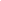 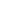 	a) 1980 là thế kỷ XX.           	                     c) 84 phút = 1 giờ 14 phút. 	b) 1ngày 6 giờ = 26 giờ.	           d)  thế kỷ = 20 năm         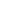 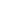 Tự luận Câu 11: Điền số thập phân thích hợp vào chỗ chấm:a. 25km 37m = …..km               b. 1ngày =…. giờCâu 12: Điền số thập phân thích hợp vào chỗ chấm:a. 54m2 9cm2 = ......m2             b. 37186m2 = .... hm2 ....dam2 ...m2Câu 13: Điền số thập phân thích hợp vào chỗ chấm:a. 0,7ha =.....km2                                               b.  3tấn = ...tạ.Câu 14: Điền số thập phân thích hợp vào chỗ chấm:a. 45kg 8g = ….kg			b.7 tấn 24 kg = ….tạCâu 15: Điền số thập phân thích hợp vào chỗ chấm:a. 37hm2 365m2 = …..hm2	          b. 12dm2 78cm2 = …… m2Câu 16: Điền số thập phân thích hợp vào chỗ chấm:a. 0,5m2 =.....hm2                                               b.  2kg = ...g.Đáp án:a. 25km 37m = 25,037km               b. 1ngày = 42 giờa. 54m2 9cm2 = 54,0009m2             b. 37186m2 = 3 hm2 71dam2 86 m2a. 0,7ha =0,007km2                                               b.  3tấn = 35tạ.a. 45kg 8g = 45,008kg		b.7 tấn 24 kg = 70,24tạ a. 37hm2 365m2 = 37,0365hm2	          b. 12dm2 78cm2 = 0,1278 m2a. 0,5m2 =0,00005hm2                                               b.  2kg = 2750g Vận dụng nâng cao ( mức độ 4)Trắc nghiệm :Câu 1. 7km7dam = …km.Số cần điền vào chỗ trống là:a. 7,07			b. 70,7		c. 70,07		d. 7,0007Câu 2.  9m2 29dm2 = … cm2.Số cần điền vào chỗ trống là:a. 9,29		b. 929			c. 92900		d. 92,9Câu 3.    3km =…m.Số cần điền vào chỗ trống là:a. 3008		b. 308			c. 3108		d. 3125Câu 4.  6ha 6m2 =…dam2.Số điền vào chỗ trống là:	a. 6,006		b. 60,06		c. 600,06		d. 60006Câu 5.  8km = … m. Số điền vào chỗ trống là:	a. 8,8			b. 88			c. 8125	  d. Không có đáp Câu 6.  8km = … km. Số điền vào chỗ trống là:	a. 8,8			b. 88			c. 8,125		d. 81,25Tự luận :Câu 1: Viết số thích hợp vào chỗ trống:  a. 2,64 km  = .... km ....m = ..... m		b. 3m 97cm = ..... m = ..... cmCâu 2: Viết số thích hợp vào chỗ trốnga.15,32 ha = ..... km2 = ...... m2	b. 5,6m2 = .... dm2 = .......cm2     Câu 3: Viết số thích hợp vào chỗ chấm :a. 1ngày 4giờ = .... giờ           b.  2dam2  = ... dam2 .... m2Câu 4.  Viết số thích hợp vào chỗ chấm : a. 12g =….kg.                             b. 3tấn =… tạCâu 5.  Viết số thích hợp vào chỗ chấm : a. 42kg =….tạ.                             b. .  2m2  = ... m2 .... dm2Đáp án:Câu 1: Viết số thích hợp vào chỗ trống:    a. 2,64 km  =2 km 640 m = 2640 m		b. 3m 97cm = 3,97 m = 397 cmCâu 2: Viết số thích hợp vào chỗ trống a.15,32 ha = 0,1532 km2 = 153200 m2b. 5,6m2 = 560 dm2 = 56000cm2     Câu 3: Viết số thích hợp vào chỗ chấm :a. 1ngày 4giờ = 46 giờ            b.  2dam2  = 2 dam2 49 m2Câu 4.  Viết số thích hợp vào chỗ chấm : a. 12g =0,012 kg.                             b. 3tấn =34tạCâu 5.  Viết số thích hợp vào chỗ chấm : a. 42kg =0,42 tạ.                             b. .  2m2  = 2m2 18dm2